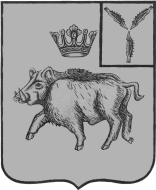 АДМИНИСТРАЦИЯБОЛЬШЕОЗЁРСКОГО МУНИЦИПАЛЬНОГО ОБРАЗОВАНИЯБАЛТАЙСКОГО МУНИЦИПАЛЬНОГО РАЙОНАСАРАТОВСКОЙ ОБЛАСТИП О С Т А Н О В Л Е Н И Ес. Б-ОзеркиОб утверждении Порядка ведения муниципальной долговой книгиБольшеозёрского муниципального образованияБалтайского муниципального районаСаратовской областиВ соответствии со статьями 120, 121  Бюджетного кодекса Российской Федерации, руководствуясь статьёй 33 Устава Большеозёрского муниципального образования Балтайского муниципального района Саратовской области,ПОСТАНОВЛЯЮ:1.Утвердить Порядок ведения муниципальной долговой книги Большеозёрского муниципального образования Балтайского муниципального района Саратовской области согласно приложению.2. Настоящее постановление вступает в силу со дня его обнародования.3. Контроль за исполнением настоящего постановления оставляю за собой.Глава Большеозёрскогомуниципального образования				                   С.А.СибиревПорядок ведения муниципальной долговой книги Большеозёрского муниципального образования Балтайского муниципального района Саратовской области
I. Общие положения1.1.Настоящий Порядок разработан в соответствии со статьями 120 и 121 Бюджетного кодекса Российской Федерации с целью определения процедуры ведения муниципальной долговой книги Большеозёрского муниципального образования Балтайского муниципального района Саратовской области (далее - Долговая книга), обеспечения контроля за полнотой учета, своевременностью обслуживания и исполнения долговых обязательств и устанавливает объем информации, порядок ее внесения в Долговую книгу, а также порядок регистрации долговых обязательств и порядок хранения Долговой книги.
II. Порядок ведения Долговой книги2.1. Ведение Долговой книги осуществляется главным специалистом  администрации Большеозёрского муниципального образования  в  соответствии с настоящим Порядком.2.2 Главный специалист  администрации Большеозёрского муниципального образования  несет ответственность за сохранность, своевременность, полноту и правильность ведения Долговой книги.2.3. Долговые обязательства Большеозёрского муниципального образования  (далее - долговые обязательства), входящие в состав муниципального долга, могут существовать в виде обязательств по:1) ценным бумагам Большеозёрского муниципального образования  (муниципальным ценным бумагам);2) бюджетным кредитам, привлеченным в бюджет Большеозёрского муниципального образования  от других бюджетов бюджетной системы Российской Федерации;3) кредитам, полученным Большеозёрским муниципальным  образованием  от кредитных организаций;4) гарантиям Большеозёрского муниципального образования  (муниципальным гарантиям).Долговые обязательства не могут существовать в иных видах, за исключением предусмотренных настоящим пунктом.В объем муниципального долга включаются:1) номинальная сумма долга по муниципальным ценным бумагам;2) объем основного долга по бюджетным кредитам, привлеченным в бюджет Большеозёрского муниципального образования (далее муниципальное образование);3) объем основного долга по кредитам, полученным  муниципальным образованием;4) объем обязательств по муниципальным гарантиям;5) объем иных (за исключением указанных) непогашенных долговых обязательств.Долговые обязательства могут быть краткосрочными (менее одного года), среднесрочными (от одного года до пяти лет) и долгосрочными (от пяти до 10 лет включительно).2.4. Учет и регистрация долговых обязательств осуществляются в Долговой книге.2.5. Учет долговых обязательств  муниципального образования  в Долговой книге осуществляется в валюте долга, в которой определено денежное обязательство при его возникновении, исходя из установленных Бюджетным кодексом Российской Федерации определений внешнего и внутреннего долга.III. Состав информации, вносимой в Долговую книгу. Порядок и сроки ее внесения и хранения Долговой книги.3.1. Долговая книга состоит из четырех основных разделов, соответствующих основным видам долговых обязательств:1) муниципальные займы, осуществляемые путем выпуска муниципальных ценных бумаг от имени  муниципального образования ;2) договоры и соглашения о получении бюджетных кредитов от бюджетов других уровней бюджетной системы Российской Федерации;3) договоры и соглашения о получении кредитов от кредитных организаций от имени  муниципального образования;4) договоры о предоставлении муниципальных гарантий.3.2. Регистрационные записи осуществляются в хронологическом порядке нарастающим итогом.3.3. Каждое долговое обязательство регистрируется отдельно и имеет регистрационный номер, состоящий из пяти значащих разрядов.
Первый, второй разряды номера  указывают на тип муниципального долгового обязательства:"01" - для муниципальных ценных бумаг;"02" - для бюджетных кредитов, привлеченных в бюджет  муниципального образования  из других бюджетов бюджетной системы;"03" - для кредитов, привлеченных от имени муниципального образования  как заемщика от кредитных организаций в валюте Российской Федерации;"04" - для муниципальных гарантий муниципального образования.3.4. Регистрационные записи в Долговой книге производятся на основании первичных документов (оригиналов или заверенных копий) согласно перечню для каждого вида долговых обязательств, а именно:1) по муниципальным займам, выпускаемым от имени муниципального образования, перечень документов определяется федеральным законодательством, регламентирующим порядок выпуска и регистрации ценных бумаг муниципальных образований;2) по кредитам, полученным от бюджетов других уровней:- кредитного договора, изменений и дополнений к нему, подписанных главой   муниципального образования  или лицом, исполняющим его обязанности;- договоров и документов, обеспечивающих или сопровождающих кредитный договор;3) по кредитам, полученным от кредитных организаций от имени муниципального образования:- кредитного договора, изменений и дополнений к нему, подписанных главой муниципального образования или лицом, исполняющим его обязанности;- договоров и документов, обеспечивающих или сопровождающих кредитный договор;4) по договорам о предоставлении муниципальных гарантий:- договора и изменения к нему;- документов, сопровождающих договор.3.5. Информация о долговых обязательствах вносится главным специалистом  администрации Большеозёрского муниципального образования  в Долговую книгу в срок, не превышающий пяти рабочих дней с момента возникновения соответствующего обязательства.3.6. В случае внесения изменений и дополнений в документы, на основании которых осуществлена регистрация долгового обязательства, указанные изменения и дополнения должны быть представлены в администрацию Большеозёрского муниципального образования  в пятидневный срок со дня их внесения.3.7. Регистрационная запись содержит следующие обязательные реквизиты:1) порядковый номер;2) дату регистрации;3) регистрационный номер;4) вид долгового обязательства;5) полное наименование заемщика;6) полное наименование кредитора;7) наименование документа, дату и номер, которыми оформлено долговое обязательство;8) сумму долгового обязательства;9) дату возникновения долгового обязательства;10) дату погашения долгового обязательства;11) размер расходов по обслуживанию долговых обязательств;12) форму обеспечения исполнения обязательств;13) изменение сроков исполнения обязательств;14) дату и номер договора об уступке прав (требований).3.8. Долговая книга ведется по форме согласно приложению 1 к настоящему Порядку в виде электронных таблиц по видам долговых обязательств и содержит общую информацию о параметрах муниципальных долговых обязательств. Информация раз в месяц, по состоянию на 1 число отчетного месяца переносится на бумажный носитель, прошнуровывается, подписывается главой муниципального образования  и главным специалистом, скрепляется печатью администрации Большеозёрского муниципального образования  и хранится в сейфе.3.9.При возникновении долгового обязательства информация переносится на бумажный носитель на дату внесения в Долговую книгу с соблюдением установленной процедуры. В случае отсутствия долговых обязательств Долговая книга не распечатывается. 3.10. В Долговой книге, в том числе учитывается информация о просроченной задолженности по исполнению долговых обязательств.3.11. Прекращение долговых обязательств осуществляется в следующем порядке:1) после полного выполнения обязательств перед кредитором производится запись о списании муниципального долга в Долговой книге по данному долговому обязательству.2) в случае если долговое обязательство не предъявлено к погашению (не совершены кредитором определенные условиями обязательства и муниципальными правовыми актами муниципального образования  действия) в течение трех лет с даты, следующей за датой погашения, предусмотренной условиями долгового обязательства, или истек срок муниципальной гарантии, указанное обязательство считается полностью прекращенным и списывается с муниципального долга муниципального образования, если иное не предусмотрено правовыми актами Совета Большеозёрского муниципального образования.Глава муниципального образования  по истечении сроков, указанных в подпункте 2 настоящего пункта, издает муниципальный правовой акт о списании с муниципального долга долговых обязательств, выраженных в валюте Российской Федерации.Списание с муниципального долга осуществляется посредством уменьшения объема муниципального долга по видам списываемых долговых обязательств на сумму их списания без отражения сумм списания в источниках финансирования дефицита бюджета муниципального образования.Действие подпункта 2 настоящего пункта не распространяется на обязательства по кредитным соглашениям, на долговые обязательства перед Российской Федерацией, субъектами Российской Федерации и другими муниципальными образованиями. 3.12. Списание с муниципального долга реструктурированных, а также погашенных (выкупленных) долговых обязательств осуществляется с учетом положений статей 105 и 113 Бюджетного кодекса Российской Федерации.
IV. Предоставление информации и отчетности о состоянии
и движении муниципального долга4.1. Информация, содержащаяся в Долговой книге, является конфиденциальной. Информация и отчетность о состоянии и изменении муниципального долга  муниципального образования  подлежит обязательной передаче Финансовому управлению администрации Балтайского муниципального района как органу, ведущему  долговую книгу Балтайского муниципального района, в порядке и сроки, установленные им.  4.2. Информация и отчетность о состоянии и изменении муниципального долга Большеозёрского муниципального образования ( приложение 2) предоставляется также Совету Большеозёрского муниципального образования, правоохранительным органам и иным органам в случаях, предусмотренных действующим законодательством, на основании их письменного запроса.                      	4.3. Кредиторы муниципального образования имеют право получить документ, подтверждающий регистрацию муниципального долга, - выписку из Долговой книги (приложение 3). Выписка из Долговой книги предоставляется на основании письменного запроса в адрес главы муниципального образования за подписью полномочного лица кредитора в течение десяти рабочих дней со дня получения запроса.Муниципальная долговая книга  Большеозёрского муниципального образования Балтайского муниципального района Саратовской области1. Муниципальные ценные бумаги Большеозёрского муниципального образования Балтайского муниципального района Саратовской области2. Бюджетные кредиты, привлеченные в бюджетБольшеозёрского муниципального образования Балтайского муниципального района Саратовской области от других бюджетов бюджетной системы Российской Федерации3. Кредиты, полученные Большеозёрским муниципальным образованием Балтайского муниципального района Саратовской областиот кредитных организаций, иностранных банков и международныхфинансовых организаций4. Муниципальные гарантии Большеозёрского муниципального образования Балтайского муниципального района Саратовской областиСводная информацияо долговых обязательствах Большеозёрского муниципального образования Балтайского муниципального района Саратовской областипо состоянию на _______________ 20___ г.(тыс. руб.)Выписка из муниципальной долговой книги Большеозёрского муниципального образования Балтайского муниципального района Саратовской области по состоянию на ________________ 20___ г.Главный специалист администрацииБольшеозёрского муниципального образования                                         ________________                                                                      (м.п., подпись)           (Ф.И.О.)Приложение к постановлениюадминистрации Большеозёрскогомуниципального образования от 15.11.2018 №95Приложение №1 к Порядку ведения муниципальной долговой книги Большеозёрского муниципального образования Балтайского муниципального района Саратовской областиN 
п/пРегистрационный
 номер выпуска 
 ценных бумагВид  
ценной 
бумаги, форма 
выпускаРегистрационный номер Условий 
эмиссии, дата 
регистрации  
Условий эмиссии
(изменений   
в Условия   
эмиссии)Наименование  
правового акта,
    которым    
  утверждено   
    Решение    
   о выпуске   
(дополнительном
   выпуске),   
 наименование  
    органа,    
принявшего акт,
  дата акта,   
  номер актаВалюта    
обязательстваОбъявленный   
объем выпуска  
(дополнительного выпуска) ценных бумаг      по номинальной 
стоимости (руб.)Дата начала   
   размещения   
  ценных бумаг  
(дополнительного выпуска)Ограничения
на     
владельцев   ценных   
бумагНоминальная стоимость    одной     ценной     бумаги    (руб.)Дата   
погашения
ценных  
бумагДаты     частичного 
 погашения  
облигаций с 
амортизацией долгаРазмещенный   
объем выпуска  
(дополнительного выпуска) ценных бумаг      (по номинальной 
стоимости)   
(руб.)Сумма     
  номинальной  
   стоимости   
  облигаций с  
 амортизацией  
    долга,     
 выплачиваемая 
    в даты,    
 установленные 
   решением    
   о выпуске   
(дополнительном
выпуске) (руб.)1234567891011121314Даты   
выплаты 
купонного
доходаПроцентные ставки  
купонного 
  доходаКупонный доход  
в расчете
на одну 
облигацию
 (руб.)Выплаченная   сумма    купонного   дохода     (руб.)Дисконт 
на одну 
облигацию(руб.)Сумма  
дисконта 
   при   
погашении
(выкупе) 
 ценных  
  бумаг  
 (руб.)Общая сумма  
расходов на   обслуживание 
облигационного займа (руб.)Наименование
генерального агента   
на оказание 
услуг  по эмиссии 
и обращению 
ценных бумагНаименование
регистратора или     
депозитарияНаименование
организатора
торговли на 
рынке ценных
   бумагСумма    
просроченной 
задолженности по выплате  
купонного  
дохода (руб.)Сумма    
просроченной 
задолженности
по погашению 
 номинальной 
  стоимости  
ценных бумаг 
   (руб.)Объем    (размер)   
просроченной 
задолженности
по исполнению
обязательств 
по ценным  
бумагам   
   (руб.)Номинальная 
 сумма долга 
     по      
муниципальным
ценным    
бумагам   
   (руб.)1516171819202122232425262728N 
п/пНаименование 
 документа,  
на основании 
  которого   
  возникло   
  долговое   
обязательствоДата,  
  номер  
документаДата, номер  
 договора(ов), 
соглашения(ий),
утративших силу
    в связи    
 с заключением 
нового договора
 (соглашения)Дата, номер 
  договора  
(соглашения) о      
пролонгацииВалюта    
обязательстваИзменения в договор     
        (соглашение)Изменения в договор     
        (соглашение)Дата   
 (период) 
получения 
бюджетного
 кредитаДата   
 (период) 
получения 
бюджетного
 кредитаДата   
 (период) 
погашения 
бюджетного
 кредитаОбъем    
  (размер)   
просроченной 
задолженности
по бюджетному
   кредитуОбъем   
основного 
 долга по 
бюджетному
 кредитуПримечаниеN 
п/пНаименование 
 документа,  
на основании 
  которого   
  возникло   
  долговое   
обязательствоДата,  
  номер  
документаДата, номер  
 договора(ов), 
соглашения(ий),
утративших силу
    в связи    
 с заключением 
нового договора
 (соглашения)Дата, номер 
  договора  
(соглашения) о      
пролонгацииВалюта    
обязательстваДата, номер  
дополнительного договора    (соглашения)Дата, номер 
  мирового  
  договора (соглашения)Дата   
 (период) 
получения 
бюджетного
 кредитаДата   
 (период) 
получения 
бюджетного
 кредитаДата   
 (период) 
погашения 
бюджетного
 кредитаОбъем    
  (размер)   
просроченной 
задолженности
по бюджетному
   кредитуОбъем   
основного 
 долга по 
бюджетному
 кредитуПримечание123456788910111213N 
п/пНаименование 
 документа,  
на основании 
  которого   
  возникло   
  долговое   
обязательствоДата,  
  номер  
документаДата, номер  
 договора(ов), 
соглашения(ий),
утратившего(их)
 силу в связи  
 с заключением 
нового договора
 (соглашения)Дата, номер  договора  
(соглашения)о      
пролонгацииВалюта    
обязательстваИзменения в договор     
        (соглашение)Изменения в договор     
        (соглашение)Наименование кредитораДата   
(период) 
получения
 кредитаПроцентная  ставка  
по кредитуДата   
(период) 
погашения
 кредитаСумма    
просроченной 
задолженности
 по выплате  
  основного  
    долга    
 по кредиту  
   (руб.)Объем  
основного
долга по  кредиту 
 (руб.)ПримечаниеN 
п/пНаименование 
 документа,  
на основании 
  которого   
  возникло   
  долговое   
обязательствоДата,  
  номер  
документаДата, номер  
 договора(ов), 
соглашения(ий),
утратившего(их)
 силу в связи  
 с заключением 
нового договора
 (соглашения)Дата, номер  договора  
(соглашения)о      
пролонгацииВалюта    
обязательстваДата, номер  
дополнительного договора    
 (соглашения)Дата, номер 
  мирового  
  договора  
соглашения)Наименование кредитораДата   
(период) 
получения
 кредитаПроцентная  ставка  
по кредитуДата   
(период) 
погашения
 кредитаСумма    
просроченной 
задолженности
 по выплате  
  основного  
    долга    
 по кредиту  
   (руб.)Объем  
основного
долга по  кредиту 
 (руб.)Примечание123456789101112131415 N 
п/пНаименование  документа,  
на основании  которого   возникло   
долговое   
обязательство Дата, номер  
договора о  
предоставлении гарантии   Дата, номер        
договора(ов)/соглашения(ий)о предоставлении гарантии утратившего (их) силу в связи с реструктуризацией
задолженности       
по обеспеченному гарантией долговому обязательству      Дата, номер      дополнительного  
договора/соглашения к договору /соглашению о предоставлении  гарантии,     
заключенного    
в связи      
с пролонгацией   
обеспеченного   
гарантией долгового
обязательства       Дата, номер      дополнительного  договора /соглашения к договору /соглашению о предоставлении  гарантии,     
заключенного в иных случаях      Валюта    
обязательстваНаименование    
организации-гарантаНаименование     
организации-принципалаНаименование      
организации-бенефициараДата или   момент  
вступления гарантии в силу  Срок  
действия
гарантииСрок    
предъявления требований 
по гарантии Срок   
исполнения гарантии Объем      (размер)   
просроченной 
задолженности по гарантии    (руб.)    Объем    
обязательств
по гарантии    (руб.)   Примечание1234567891011121314151617Приложение №2 к Порядку ведения муниципальной долговой книги Большеозёрского муниципального образования Балтайского муниципального района Саратовской областиДолговые обязательстваОбъем долга   
по обязательству
       на       
   01.01.20__Объем долга   
по обязательству
       на       
  01.___.20___Муниципальные  ценные  бумаги  Большеозёрского муниципального образования Балтайского муниципального района СаратовскойБюджетные   кредиты,   привлеченные   в бюджет Большеозёрского муниципального образования Балтайского муниципального района Саратовской от других   бюджетов   бюджетной   системы Российской Федерации                   Кредиты,       полученные         Большеозёрским муниципальным образованием Балтайского муниципального района Саратовской от   кредитных
организаций,   иностранных   банков   и
международных финансовых организаций   Муниципальные     гарантии  Большеозёрского муниципального образования Балтайского муниципального района СаратовскойВсего   муниципальный   долг    Большеозёрского муниципального образования Балтайского муниципального района СаратовскойПриложение №3 к Порядку ведения муниципальной долговой книги Большеозёрского муниципального образования Балтайского муниципального района Саратовской области N 
п/п      Долговые      
   обязательства        Дата     
фактического 
возникновения
обязательства    Дата     
  погашения  
обязательства
 по договору 
(соглашению)    Валюта    
обязательстваОбъем 
долга 
(руб.)Муниципальные ценные
бумаги Большеозёрского муниципального образования Балтайского муниципального района Саратовской области...Итого               Бюджетные   кредиты,
привлеченные       в бюджет   Большеозёрского муниципального образования Балтайского муниципального района Саратовской области от   других  бюджетов   бюджетной системы   Российской Федерации           ...Итого               Кредиты,  полученные
Большеозёрским муниципальным образованием  Балтайского муниципального района Саратовской области от кредитных
организаций,        иностранных банков и
международных       
финансовых организаций              ...Итого               Муниципальные       
гарантии Большеозерского муниципального образования Балтайского муниципального района Саратовской области...Итого               Всего муниципальный долг Большеозёрского муниципального образования Балтайского муниципального района Саратовской областиВсего муниципальный долг Большеозёрского муниципального образования Балтайского муниципального района Саратовской областиВсего муниципальный долг Большеозёрского муниципального образования Балтайского муниципального района Саратовской областиВсего муниципальный долг Большеозёрского муниципального образования Балтайского муниципального района Саратовской области